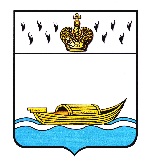 КОНТРОЛЬНО-СЧЕТНАЯ ПАЛАТА ВЫШНЕВОЛОЦКОГО ГОРОДСКОГО ОКРУГА ул. Большая Садовая, д 85-89, город Вышний Волочек, Тверская область,  171158, Тел. (48233) 5-29-15, 6-37-92, 6-17-78,  E-мail: ksp.vvol-ocrug@mail.ru____________________________________________________________ИНФОРМАЦИЯоб основных итогах контрольного мероприятия  В соответствии со статьями 157, 265, 2681 Бюджетного кодекса Российской Федерации, статьей 14 Положения о Контрольно-счетной палате Вышневолоцкого городского округа, утвержденного решением Думы Вышневолоцкого городского округа от 16.12.2019 года  № 83, Планом работы Контрольно-счетной палаты Вышневолоцкого городского округа на 2022 год, утвержденный распоряжением заместителя председателя Контрольно-счетной палаты Вышневолоцкого городского округа от 15.12.2021  года № 46-р, Контрольно-счетная палата Вышневолоцкого городского округа провела контрольное мероприятие «Поверка расходования средств бюджета, направленных в 2021 году в рамках Федерального проекта «Безопасность дорожного движения» (расходы на проведение мероприятий в целях безопасности дорожного движения на автомобильных дорогах общего пользования местного значения) по подпрограмме «Развитие дорожного хозяйства муниципального образования Вышневолоцкий городской округ Тверской области» в рамках программы «Формирование современной городской среды Вышневолоцкого городского округа на 2020-2025 годы»Цель (цели) контрольного мероприятия:      Цель 1. Определить целевое расходование бюджетных средств, выделенных в рамках Федерального проекта «Безопасность дорожного движения» (расходы на проведение мероприятий в целях безопасности дорожного движения на автомобильных дорогах общего пользования местного значения)».Цель 2. Оценить результативность и эффективность проведение мероприятий в целях безопасности дорожного движения на автомобильных дорогах общего пользования местного значения).Объект (объекты) контрольного мероприятия: Управление жилищно-коммунального хозяйства, дорожной деятельности и благоустройства администрации Вышневолоцкого городского округа – главный администратор муниципальной программы и главный распорядитель бюджетных средств по подпрограмме «Развитие дорожного хозяйства муниципального образования Вышневолоцкий городской округ Тверской области» в рамках программы «Формирование современной городской среды Вышневолоцкого городского округа на 2020-2025 годы».В результате контрольного мероприятия установлено следующее:Бюджетные средства использованы законно и по целевому назначению. Мероприятия по выполнению комплекса мероприятий по обеспечению безопасности дорожного движения на автомобильных дорогах общего пользования местного значения на территории Вышневолоцкого городского округа эффективны.                               Председатель                                                                             С.П.Петров